		ПРОЕКТΚАРАР			                                          ПОСТАНОВЛЕНИЕ   «    »                  2021 й.                      № 	  	 «       »                   2021 г.Об утверждении Перечня нормативно правовых актов и их отдельных частей (положений), содержащих обязательные требования, требования, установленные муниципальными правовыми актами, оценка соблюдения которых является предметом муниципального контроля на автомобильном транспорте, городском наземном электрическом транспорте и в дорожном хозяйстве в границах населенных пунктов сельского поселения Шаровский сельсовет муниципального района Белебеевский район Республики БашкортостанВ соответствии с пунктом 5 части 1 статьи 14 Федерального закона от 06.10.2003 г. № 131-ФЗ «Об общих принципах организации местного самоуправления в Российской Федерации», Федерального закона от 31.07.2020 № 248-ФЗ «О государственном контроле (надзоре) и муниципальном контроле в Российской Федерации», на основании Устава сельского поселения Шаровский сельсовет муниципального района Белебеевский район Республики Башкортостан ПОСТАНОВЛЯЮ:Утвердить Перечень нормативно правовых актов и их отдельных частей (положений), содержащих обязательные требования, требования, установленные муниципальными правовыми актами, оценка соблюдения которых является предметом муниципального контроля на автомобильном транспорте, городском наземном электрическом транспорте и в дорожном хозяйстве в границах населенных пунктов сельского поселения Шаровский сельсовет муниципального района Белебеевский район Республики Башкортостан (прилагается).        2.  Признать утратившим силу Постановление Администрации сельского поселения Шаровский сельсовет муниципального района Белебеевский район Республики Башкортостан «Об утверждении Перечня нормативно правовых актов и их отдельных частей (положений), содержащих обязательные требования, требования, установленные муниципальными правовыми актами, оценка соблюдения которых является предметом муниципального контроля за обеспечением сохранности автомобильных дорог местного значения в границах населённых пунктов сельского поселения Шаровский сельсовет муниципального района Белебеевский район Республики Башкортостан» от 10.09.2020 г. №37.          3.Разместить настоящее постановление на официальном сайте сельского поселения Шаровский сельсовет муниципального района Белебеевский район Республики Башкортостан.          4.Контроль за исполнением настоящего постановления оставляю за собой.Глава сельского поселения                                               А.Н.Туманин    Приложение кпостановлению Администрациисельского поселения Шаровский сельсовет  муниципального района Белебеевский район Республики Башкортостанот ____________   2021 года № ____Перечень нормативно правовых актов и их отдельных частей (положений),содержащих обязательные требования, требования, установленные муниципальными правовыми актами,  оценка соблюдения которых является предметом муниципального контроля на автомобильном транспорте, городском наземном электрическом транспорте и в дорожном хозяйстве в границах населенных пунктов сельского поселения Шаровский сельсовет   муниципального района Белебеевский район Республики БашкортостанРаздел I. Международные договоры Российской Федерациии акты органов Евразийского экономического союзаРаздел II. Федеральные конституционные законы и федеральные законыРаздел III. Указы и распоряжения Президента РоссийскойФедерации, постановления и распоряжения ПравительстваРоссийской ФедерацииРаздел IV. Нормативные правовые акты федеральных органовисполнительной власти и нормативные документы федеральныхорганов исполнительной властиРаздел V. Законы и иные нормативные правовые актысубъектов Российской ФедерацииРаздел VI. Муниципальные правовые актыРаздел VII. Иные нормативные документы,обязательность соблюдения которых установленазаконодательством Российской ФедерацииБашкортостан РеспубликаhыБэлэбэй районы муниципаль районынынШаровка ауыл советыауыл билэмэhе хакимиэте452030, Шаровка ауылы, Мэктэп урамы, 3Тел.2-41-35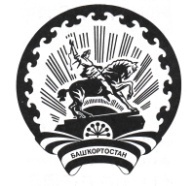 Республика БашкортостанАдминистрация сельского поселения Шаровский сельсовет муниципального района Белебеевский район 452030, д. Шаровка, ул. Школьная,  д. 3                             Тел. 2-41-35№Наименование и реквизиты актаКраткое описание круга лиц и (или) перечня объектов, в отношении которых устанавливаются обязательные требованияУказание на структурные единицы акта, соблюдение которых оценивается при проведении мероприятий по контролю Отсутствуют№Наименование и реквизиты актаКраткое описание круга лиц и (или) перечня объектов, в отношении которых устанавливаются обязательные требованияУказание на структурные единицы акта, соблюдение которых оценивается при проведении мероприятий по контролю 1«Земельный кодекс Российской Федерации» от 25.10.2001 № 136-ФЗДолжностные лица органов местного самоуправления, юридические лица, индивидуальные предприниматели, физические лицаЧасть 3 статьи 902"Кодекс Российской Федерации об административных правонарушениях" от 30.12.2001 N 195-ФЗ Должностные лица органов местного самоуправления, юридические лица, индивидуальные предприниматели, физические лицаСтатья 11.21, часть 1 статьи 19.4, статья 19.4.1, часть 1 статьи 19.5, статья 19.7, статья 28.63Градостроительный кодекс Российской Федерации от 29 декабря 2004г. №190-ФЗДолжностные лица органов местного самоуправления, юридические лица, индивидуальные предприниматели, физические лицаСтатьи 19, 23, 494Федеральный закон от 06.10.2003 № 131-Ф3 «Об общих принципах организации местного самоуправления в Российской Федерации»Должностные лица органов местного самоуправления, юридические лица, индивидуальные предприниматели, физические лицаПункт 5 части 1 статьи 14, статья  17.15Федеральный закон от 31.07.2020 
№ 248-ФЗ «О государственном контроле (надзоре) и муниципальном контроле в Российской Федерации»Должностные лица органов местного самоуправления , юридические лица, индивидуальные предприниматели, физические лицаВ полном объёме6Федеральный закон от 08.11.2007 №257-ФЗ «Об автомобильных дорогах и о дорожной деятельности в Российской Федерации и о внесении изменений в отдельные законодательные акты Российской Федерации»Должностные лица органов местного самоуправления, юридические лица, индивидуальные предприниматели, физические лицаСтатьи 13,13.1,19,20,22,25,26,297Федеральный закон от 08.11.2007 N 259-ФЗ "Устав автомобильного транспорта и городского наземного электрического транспорта"Должностные лица органов местного самоуправления, юридические лица, индивидуальные предприниматели, физические лицаСтатья 3.18Федеральный закон от 13.07.2015 N 220-ФЗ "Об организации регулярных перевозок пассажиров и багажа автомобильным транспортом и городским наземным электрическим транспортом в Российской Федерации и о внесении изменений в отдельные законодательные акты Российской Федерации"Должностные лица органов местного самоуправления, юридические лица, индивидуальные предприниматели, физические лицаСтатья 35№Наименование документа (обозначение)Сведения об утвержденииКраткое описание круга лиц и (или) перечня объектов, в отношении которых устанавливаются обязательные требованияУказание на структурные единицы акта, соблюдение которых оценивается при проведении мероприятий по контролю1«О системе и структуре федеральных органов исполнительной власти"Указ Президента РФ от 09.03.2004 N 314Должностные лица органов местного самоуправленияп.2 «б»2"О порядке формирования плана проведения плановых контрольных (надзорных) мероприятий на очередной календарный год, его согласования с органами прокуратуры, включения в него и исключения из него контрольных (надзорных) мероприятий в течение года" (вместе с "Правилами формирования плана проведения плановых контрольных (надзорных) мероприятий на очередной календарный год, его согласования с органами прокуратуры, включения в него и исключения из него контрольных (надзорных) мероприятий в течение года")Постановление Правительства РФ от 31.12.2020 N 2428Должностные лица органов местного самоуправленияДокумент в полном объёме3Об утверждении Правил формирования и ведения единого реестра контрольных (надзорных) мероприятий и о внесении изменения в постановление Правительства Российской Федерации от 28 апреля 2015 г. N 415"Постановление Правительства РФ от 16.04.2021 N 604Должностные лица органов местного самоуправленияДокумент в полном объёме4"Об утверждении Правил разработки и утверждения контрольными (надзорными) органами программы профилактики рисков причинения вреда (ущерба) охраняемым законом ценностям"Постановление Правительства РФ от 25.06.2021 N 990Должностные лица органов местного самоуправленияДокумент в полном объёме5"О минимально необходимых для обслуживания участников дорожного движения требованиях к обеспеченности автомобильных дорог общего пользования федерального, регионального или межмуниципального, местного значения объектами дорожного сервиса, размещаемыми в границах полос отвода автомобильных дорог, а также требованиях к перечню минимально необходимых услуг, оказываемых на таких объектах дорожного сервиса"Постановление Правительства РФ от 28.10.2020 N 1753Должностные лица органов местного самоуправления, юридические лица, индивидуальные предприниматели, физические лицаДокумент в полном объёме№Наименование документа (обозначение)Сведения об утвержденииКраткое описание круга лиц и (или) перечня объектов, в отношении которых устанавливаются обязательные требованияУказание на структурные единицы акта, соблюдение которых оценивается при проведении мероприятий по контролю 1"О типовых формах документов, используемых контрольным (надзорным) органом"Приказ Минэкономразвития России от 31.03.2021 N 151Должностные лица органов местного самоуправления, индивидуальные предприниматели и юридические лица,физические лицаДокумент в  полном объёме2"О реализации Федерального закона от 31.07.2020 N 248-ФЗ "О государственном контроле (надзоре) и муниципальном контроле в Российской Федерации" Приказ Генпрокуратуры России от 02.06.2021 N 294 Должностные лица органов местного самоуправленияДокумент в  полном объёме3"О порядке проведения оценки технического состояния автомобильных дорог" Приказ Минтранса России от 07.08.2020 N 288Должностные лица органов местного самоуправленияДокумент в  полном объёме№Наименование документа (обозначение) и его реквизитыКраткое описание круга лиц и (или) перечня объектов, в отношении которых устанавливаются обязательные требованияУказание на структурные единицы акта, соблюдение которых оценивается при проведении мероприятий по контролю 1"Кодекс Республики Башкортостан об административных правонарушениях" от 23.06.2011 № 413-з Должностные лица органов местного самоуправления, юридические лица, индивидуальные предприниматели, физические лицаСтатьи 6.26, 8.2, 8.3, части 1, 2, 6, 7 статьи 13.11 п. 2 часть 9 статьи 15.1, часть 12 статьи 15.1, часть 5 статьи 15.2.2Закон Республики Башкортостан от 18.03.2005 N 162-з "О местном самоуправлении в Республике Башкортостан" Должностные лица органов местного самоуправления, юридические лица, индивидуальные предприниматели, физические лицаСтатья 7, статья 7.1, статья 31.1№Наименование документа (обозначение)Сведения об утвержденииКраткое описание круга лиц и (или) перечня объектов, в отношении которых устанавливаются обязательные требованияУказание на структурные единицы акта, соблюдение которых оценивается при проведении мероприятий по контролю 1Положение о муниципальном контроле на автомобильном транспорте, городском наземном электрическом транспорте и в дорожном хозяйстве в границах населенных пунктов сельского поселения Шаровский сельсовет  муниципального района Белебеевский район Республики БашкортостанРешение совета  сельского поселения Шаровский сельсовет  муниципального района Белебеевский район Республика Башкортостан от 24.09.2021г. № _____Должностные лица органов местного самоуправления, юридические лица, индивидуальные предприниматели, физические лицаДокумент в  полном объёме2Программа профилактики  рисков причинения вреда (ущерба) охраняемым законом ценностямПостановление Администрации сельского поселения Шаровский сельсовет  от … №…Должностные лица органов местного самоуправленияДокумент в  полном объёме№Наименование документа (обозначение)Сведения об утвержденииКраткое описание круга лиц и (или) перечня объектов, в отношении которых устанавливаются обязательные требованияУказание на структурные единицы акта, соблюдение которых оценивается при проведении мероприятий по контролю Отсутствуют